 Atskaites Lai iegūtu atskaites par nodotiem pārraudzības uzdevumiem, “CILDA” sākumlapā jāspiež pogu  “Atskaites”. 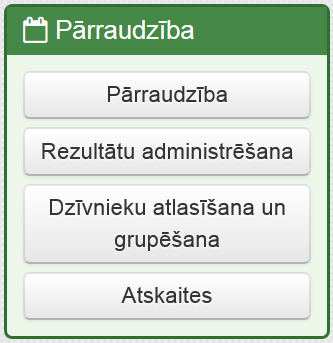 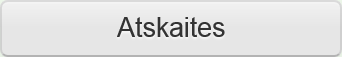 Sistēma atver lapu “Pārraudzības atskaites” ar vairākiem logiem: “Gaļas pārraudzības atskaites” logu, kurā var iegūt gaļas pārraudzības atskaites par: Svaru kontroles datiem;Zīdītājgovju ganāmpulka kontroles datiem;Zīdītājām;Vaisliniekiem;Izsoles rezultātiem;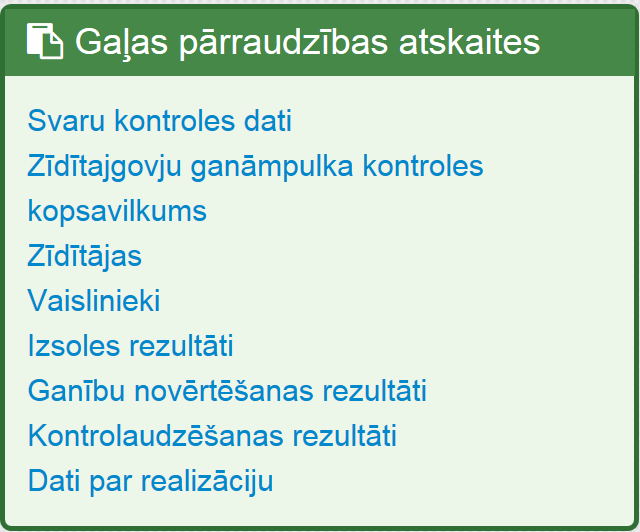 Ganību novērtēšanas rezultātiem;Kontrolaudzēšanas rezultātiem;Datus par realizāciju; “Citas atskaites” logu, kurā var iegūt atskaites par:Atražošanas analīzēm;Darbības analīzēm;Grūsnības pārbaudes rezultātiem.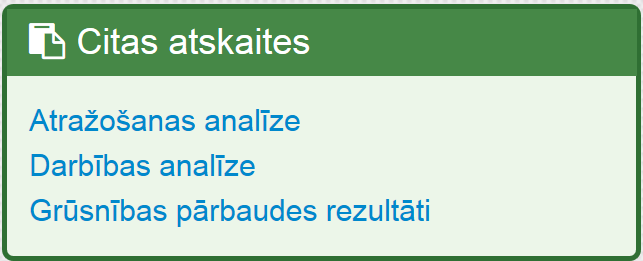 Izvēloties vienu no piedāvātajiem atskaites veidiem, jāklikšķina uz tās nosaukuma. Visām atskaitēm sagatavošanas soļi ir vienādi.  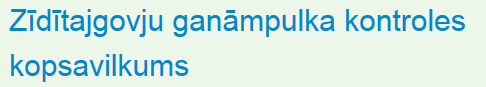 Sistēma atvērs atskaites lapu ar atskaites sagatavošanas logu, kurā, lai iegūtu atskaiti, obligāti jāaizpilda lauki, kuri atzīmēti ar oranžu zvaigznīti ():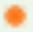  “Ganāmpulks” – jāievada ganāmpulka numuru;“Novietne” – jāievada novietnes numuru;“Datums” – klikšķinot ikonu , jāatzīmē datums, par kuru nepieciešams iegūt datus par esošo stāvokli ganāmpulkā/ novietnē.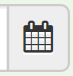 Nedaudz zemāk tiek piedāvāts izvēlēties atskaites formātu. Pēc noklusējuma atzīmētais formāts ir “PDF”, lai formātu mainītu uz “e-tabulu”, jāieklikšķina punkts pretī izvēlētā formāta veidam.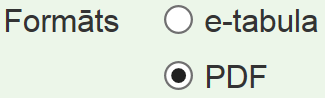 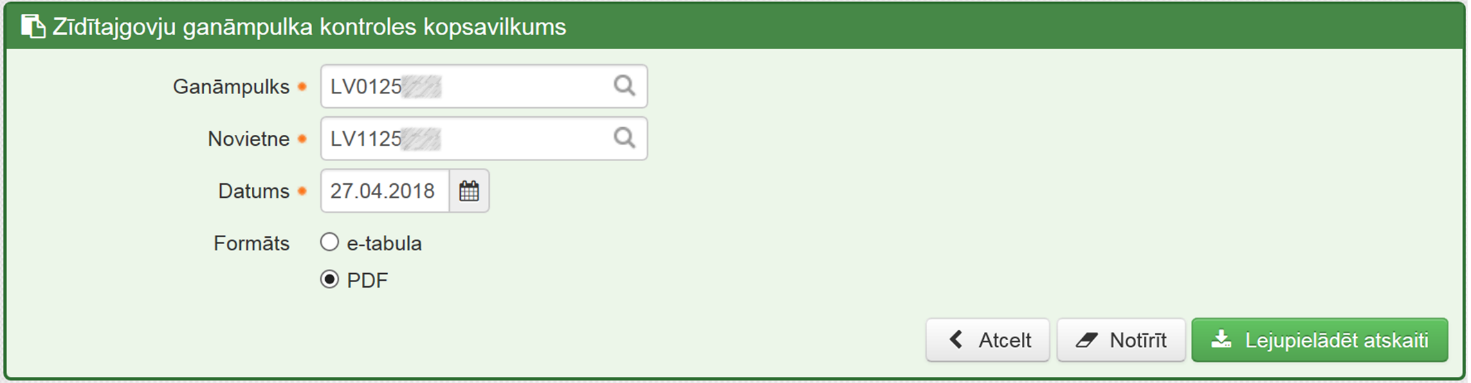 Loga labā apakšējā stūra pogas: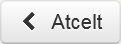 Sistēma atceļ atskaites sagatavošanu un atver lapu “Pārraudzības atskaites”.Sistēma notīra visus aizpildītos laukus atskaites sagatavošanas logā. Pēc pogas nospiešanas visi loga lauki būs tukši.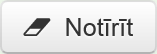 Sistēma izveido atskaiti pēc atskaites sagatavošanas logā aizpildītajiem kritērijiem un lejupielādē sagatavoto atskaiti datorā. Pēc pogas nospiešanas sistēma paliek atskaites lapā.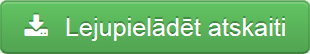 Ja izvēlēts formāts “e-tabula” tad lejupielādētā atskaite būs CSV formātā. 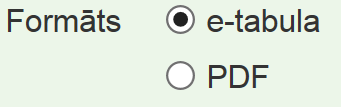 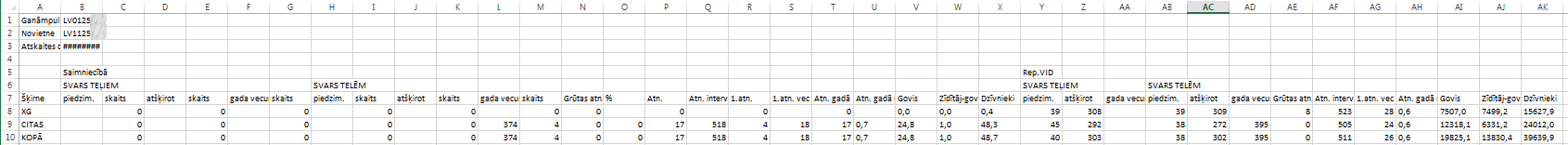 Ja izvēlēts formāts “PDF”, lejupielādētā atskaite būs PDF formātā. 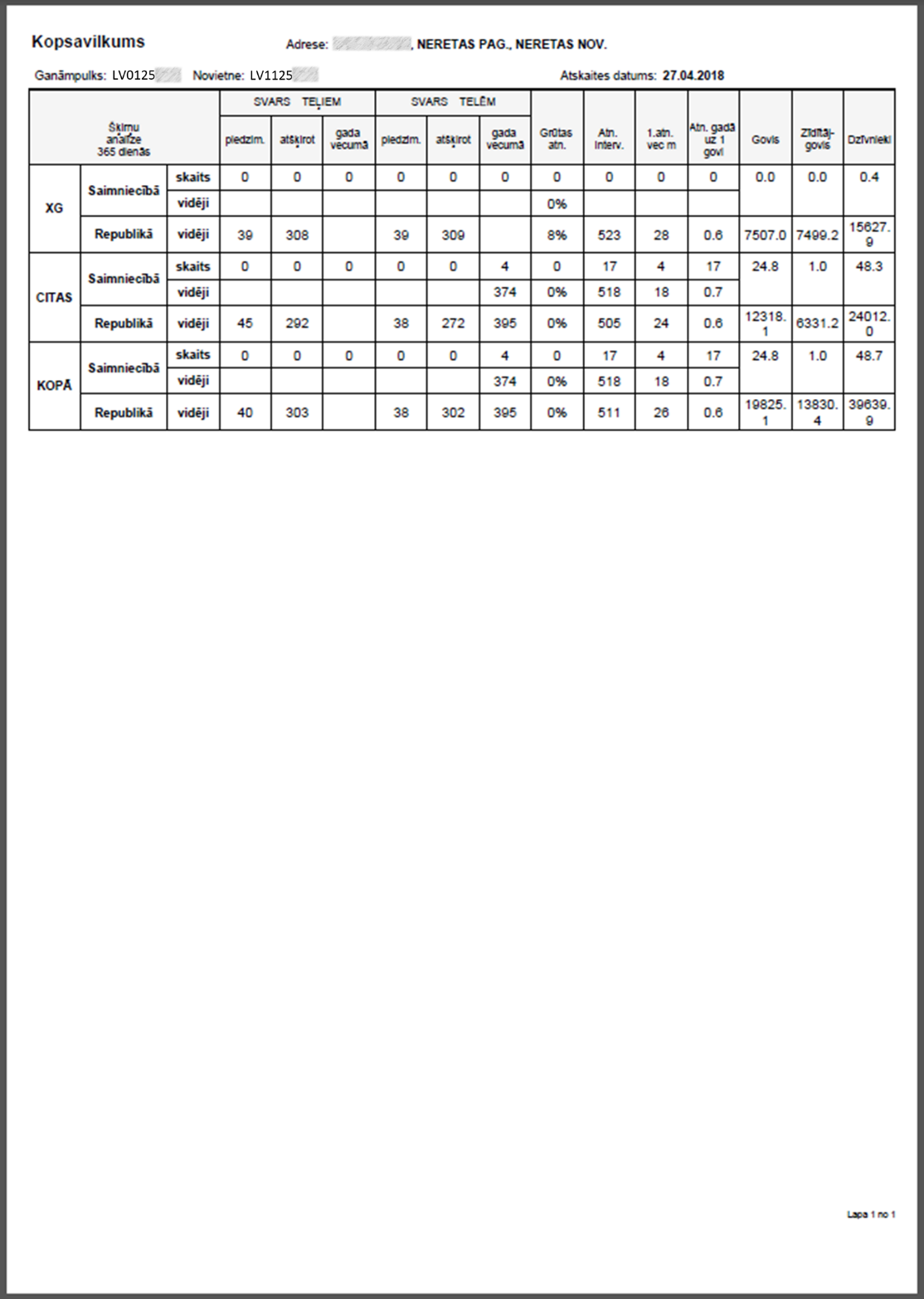 Atskaišu veidi – Atšķiršanas svaru atskaites lapa.- Ganāmpulka adrese, kas reģistrēta LDC datu bāzē.– Ganāmpulka numurs.– Novietnes numurs.– Kontroles datums.- Dzīvnieka numurs un vārds.- Dzīvnieka šķirne.- Dzīvnieka vecums mēnešos.- Zīdītājas numurs vai “M”, ja zīdītāja nav norādīta.- Dzīvnieka apkārtmērs centimetros.- Dzīvnieka slīpais garums centimetros.- Dzīvnieka svars kilogramos.- Rezultātu iztrūkuma iemesla kods.- Nodotais dzīvnieka svars kilogramos, kas iegūts sverot vai aprēķināts mērot.- Dzīvnieka koriģētais svars.- Dzīvnieka svara pieaugums dienā gramos.- Dzīvnieka koriģētā svara atšķirība no tās pašas dzīvnieku grupas vidējā koriģētā svara.- Prognozētais dzīvnieka svars.- Dzīvnieka svara procentuālā atšķirība no prognozētā svara.- Vidējie rādītāji dzīvnieku grupai, kas dzīvniekiem bija uzstādīta uz uzdevuma izsniegšanas brīdi. Vidējie grupas rādītāji tiek izvadīti kā atsevišķa rinda pēc katras dzīvnieku grupas, kurā ir vairāk nekā viens dzīvnieks.- Dzīvnieku skaits.- Vidējais dzīvnieku vecums.- Dzīvnieku, kurus zīda māte, īpatsvars procentos.- Vidējais dzīvnieku svars..- Dzīvnieku, kas netika svērti vai mērīti, skaits.- Vidējais nodotais dzīvnieka svars kilogramos.- Vidējais koriģētais svars..- Vidējais svara pieaugums dienā gramos..- Vidējā koriģētā svara atšķirība no iepriekšējās kontroles vidējā koriģētā svara kilogramos.- Aizvietoto rezultātu skaits.- Aizvietoto rezultātu īpatsvars procentos. - Vidējie rādītāji pārraudzības uzdevumā. Vidējie rādītāji novietnei tiek izvadīti katram svara tipam.- Vidējie ganāmpulka rādītāji tiek rēķināti visiem konkrētā ganāmpulka uzdevumiem, kas nodoti +/-5 dienu laikā  (vērtība ir sistēmas uzstādījums). Vidējie rādītāji novietnei tiek izvadīti katram svara tipam.Atskaite – Gada vecuma svars– Gada vecuma svaru atskaites lapa.- Dzīvnieka numurs un vārds.- Dzīvnieka šķirne.- Dzīvnieka vecums mēnešos.- Zīdītājas numurs vai “M”, ja zīdītāja nav norādīta.- Dzīvnieka apkārtmērs centimetros.- Dzīvnieka slīpais garums centimetros.- Dzīvnieka svars kilogramos.- Rezultātu iztrūkuma iemesla kods.- Nodotais dzīvnieka svars kilogramos, kas iegūts sverot vai aprēķināts mērot.- Dzīvnieka koriģētais svars.- Dzīvnieka svara pieaugums dienā gramos.- Dzīvnieka koriģētā svara atšķirība no tās pašas dzīvnieku grupas vidējā koriģētā svara.- Prognozētais dzīvnieka svars.- Dzīvnieka svara procentuālā atšķirība no prognozētā svara.- Vidējie rādītāji dzīvnieku grupai, kas dzīvniekiem bija uzstādīta uz uzdevuma izsniegšanas brīdi. Vidējie grupas rādītāji tiek izvadīti kā atsevišķa rinda pēc katras dzīvnieku grupas, kurā ir vairāk nekā viens dzīvnieks.- Dzīvnieku skaits.- Vidējais dzīvnieku vecums.- Dzīvnieku, kurus zīda māte, īpatsvars procentos.- Vidējais dzīvnieku svars..- Dzīvnieku, kas netika svērti vai mērīti, skaits.- Vidējais nodotais dzīvnieka svars kilogramos.- Vidējais koriģētais svars..- Vidējais svara pieaugums dienā gramos..- Vidējā koriģētā svara atšķirība no iepriekšējās kontroles vidējā koriģētā svara kilogramos.- Aizvietoto rezultātu skaits.- Aizvietoto rezultātu īpatsvars procentos. - Vidējie rādītāji pārraudzības uzdevumā. Vidējie rādītāji novietnei tiek izvadīti katram svara tipam.- Vidējie ganāmpulka rādītāji tiek rēķināti visiem konkrētā ganāmpulka uzdevumiem, kas nodoti +/-5 dienu laikā  (vērtība ir sistēmas uzstādījums). Vidējie rādītāji novietnei tiek izvadīti katram svara tipam.Atskaite – Atnesušās govis 1., 3. vai 4.laktācijā– Atskaites lapa govīm, kuras atnesušās 1., 3. vai 4. reizē- Dzīvnieka numurs un vārds.- Dzīvnieka šķirne.- Atnešanās reize.- Dzīvnieka apkārtmērs centimetros.- Dzīvnieka slīpais garums centimetros.- Dzīvnieka svars kilogramos.- Rezultātu iztrūkuma iemesla kods.- Diena pēc atnešanās.- Atnešanās vieglums.- Dzīvnieka teļu skaits (pēdējā atnešanās).- Teļu dzimums. - Teļu lielums.- Teļu svars kilogramos.- Vidējie rādītāji dzīvnieku grupai, kas dzīvniekiem bija uzstādīta uz uzdevuma izsniegšanas brīdi. Vidējie grupas rādītāji tiek izvadīti kā atsevišķa rinda pēc katras dzīvnieku grupas, kurā ir vairāk nekā viens dzīvnieks. - Dzīvnieku skaits.- Vidējais laktācijas numurs.- Vidējais dzīvnieku svars.- Dzīvnieku, kas netika svērti vai mērīti, skaits.- Vidējā diena no atnešanās.- Atnešanās ar palīdzību.- Atnešanos skaits.- Sieviešu dzimtas teļu skaits.- Dvīņu īpatsvars procentos.- Vidējais teļu dzimšanas svars.- Vidējie rādītāji pārraudzības uzdevumā. Vidējie rādītāji novietnei tiek izvadīti katram svara tipam.- Vidējie ganāmpulka rādītāji tiek rēķināti visiem konkrētā ganāmpulka uzdevumiem, kas nodoti +/-5 dienu laikā  (vērtība ir sistēmas uzstādījums). Vidējie rādītāji novietnei tiek izvadīti katram svara tipam.Atskaite – Sezonas beigu svēršana– Sezonas beigu svēršanas atskaite.- Dzīvnieka numurs un vārds.- Dzīvnieka šķirne.- Dzīvnieka vecums mēnešos, ja dzīvniekam nav bijušas atnešanās, vai dzīvnieka atnešanās numurs.- Dzīvnieka apkārtmērs centimetros.- Dzīvnieka slīpais garums centimetros.- Dzīvnieka svars kilogramos.- Rezultātu iztrūkuma iemesla kods.- Diena no iepriekšējās svēršanas, ja dzīvniekam nav bijušas atnešanās, vai diena no atnešanās.- Iepriekšējais svars kilogramos, ja dzīvniekam nav bijušas atnešanās, vai atnešanās vieglums.- Ja dzīvniekam nav bijušas atnešanās, iepriekšējā svara tips (A – atšķiršana, G – gada svars, S – sezonas, K – kontrolnobarošana, I – izsole, N – ganību novērtēšana). Ja dzīvniekam bijušas atnešanās, dzīvnieka teļu skaits (pēdējā atnešanās).- Ja dzīvniekam nav bijušas atnešanās, dzīvnieka svara pieaugums dienā gramos (visa mūža laikā). Ja dzīvniekam bijušas atnešanās, teļu dzimums (pēdējā atnešanās).- Ja dzīvniekam nav bijušas atnešanās, dzīvnieka svara pieaugums dienā gramos (visa mūža laikā) atšķirība no vidējā grupas dzīvnieku svara pieauguma dienā. Ja dzīvniekam bijušas atnešanās, teļu lielums (pēdējā atnešanās)- Ja dzīvniekam bijušas atnešanās, teļu svars kilogramos (pēdējā atnešanās).- Sezonas beigu svēršanas vidējie grupas/novietnes/ganāmpulka rādītāji tiek grupēti sekojošā veidā:“līdz 6 mēn.” – dzīvnieki līdz 6 mēnešu vecumam (ieskaitot), kuri ne reizi nav atnesušies;“6-12” – dzīvnieki no 6 mēnešu (neieskaitot) līdz 12 mēnešu vecumam (ieskaitot), kuri ne reizi nav atnesušies;“12-15” - dzīvnieki no 12 mēnešu (neieskaitot) līdz 15 mēnešu vecumam (ieskaitot), kuri ne reizi nav atnesušies;“virs 15 m” – dzīvnieki no 15 mēnešu (neieskaitot) vecuma, kuri ne reizi nav atnesušies;“govis”;“vaislinieki”- Dzīvnieku skaits.- Govīm, vidējais atnešanās reižu skaits. Pārējām grupām, vidējais vecums mēnešos.- Vidējais apkartmērs centimetros.- Vidējais slīpais garums centimetros.- Vidējais svars kilogramos.Atskaite – Zīdītājgovju ganāmpulka kontroles kopsavilkumsAtskaitē iekļaujamie dzīvnieki tiek grupēti pēc to šķirnes. Dzīvnieki tiek grupēti sekojošās šķirņu grupās:Gaļas, kombinēto un gaļas krustojuma šķirņu dzīvnieki (katrai šķirnei tiek veidota atsevišķa grupa); (22)“CITAS” – citu šķirņu dzīvnieki (tiek izvadīta tikai, ja saimniecībā ir citu šķirņu dzīvnieki); (23)“KOPĀ” – visu šķirņu dzīvnieki (24)Katrai dzīvnieku šķirnei ir pieejami rezultāti gan par saimniecību, gan republikas vidējie rādītāji.– Kopsavilkums- Ganāmpulka adrese, kas reģistrēta LDC datu bāzē.	- Ganāmpulka  numurs.- Novietnes numurs.- Atskaites datums, kurā tikusi izveidota atskaite.– Šķirņu analīze 365 dienās  - Saimniecībā.– Skaits–Svars teļiem.- Šķirnes vīriešu dzimtas teļu skaits, kas piedzimuši saimniecībā 365 dienu periodā.- Šķirnes vīriešu dzimtas teļu skaits, kas tika atšķirti saimniecībā 365 dienu periodā.- Šķirnes vīriešu dzimtas teļu skaits, kas tika nosvērti gada vecumā 365 dienu periodā.–Svars telēm.- Šķirnes sieviešu dzimtas teļu skaits, kas piedzimuši saimniecībā 365 dienu periodā.- Šķirnes sieviešu dzimtas teļu skaits, kas tika atšķirti saimniecībā 365 dienu periodā.- Šķirnes sieviešu dzimtas teļu skaits, kas tika nosvērti gada vecumā 365 dienu periodā.- Grūto atnešanos skaits 365 dienu periodā.  'A' (aborti) atskaitē netiek iekļauti.- Atnešanos skaits. Tiek skaitīti visi atražošanas cikli, kas noslēgti (ir nākošā atražošana) atskaites perioda laikā.- Pirmo atnešanos skaits.- Atnešanos skaits 365 dienu periodā.Vismaz vienreiz atnesušos dzīvienieku skaits 365 dienu periodā.- Zīdītājdzīvnieku skaits 365 dienu periodā. Dzīvnieki, kuriem attiecīgajā atražošanas ciklā uzstādīta pazīme, ka piens izmantojas zīdīšanai.- Dzīvnieku skaits 365 dienu periodā.6.- Šķirņu analīze – Saimniecībā.	6.2 – Vidēji7. - Svars teļiem.8. - Vidējais dzimšanas svars šķirnes teļiem.9. - Vidējais dzimšanas svars šķirnes teļiem.10. - Vidējais gada vecuma  svars šķirnes teļiem.11. – Svars telēm.12. - Vidējais dzimšanas svars šķirnes telēm.13. - Vidējais atšķiršanas svars šķirnes telēm.14. - Vidējais gada vecuma  svars šķirnes telēm.15. - Grūto atnešanos īpatsvars procentos.      16. - Vidējais atnešanās intervāls dienās. Atnešanās intervāls ir dienu skaits starp diviem secīgiem atražošanas datumiem. Tiek rēķināts vidējais dienu skaits visiem atražošanas cikliem, kas noslēgti (ir nākošā atražošana) atskaites perioda laikā.      17. - Vidējais pirmās atnešanās dzīvnieku vecums mēnešos.      18. - Atnešanos skaits 365 dienu periodā uz vienu govi.      6. – Šķirņu analīze  – Republikā.	6.2 – Vidēji7. – Svars teļiem.8. - Vidējais dzimšanas svars šķirnes teļiem.9. - Vidējais atšķiršanas svars šķirnes teļiem.10. - Vidējais gada vecuma  svars šķirnes teļiem.11. – Svars telēm.12. - Vidējais dzimšanas svars šķirnes telēm.13. - Vidējais atšķiršanas svars šķirnes telēm.14. - Vidējais gada vecuma svars šķirnes telēm.15. - Grūto atnešanos īpatsvars procentos.16. - Vidējais atnešanās intervāls dienās. 17. - Vidējais pirmās atnešanās dzīvnieku vecums mēnešos.18. - Atnešanos skaits 365 dienu periodā uz vienu govi.19. - Vismaz vienreiz atnesušos šķirnes dzīvienieku skaits.20. - Šķirnes zīdītājdzīvnieku skaits. Dzīvnieki, kuriem attiecīgajā atražošanas ciklā uzstādīta pazīme, ka piens izmantojas zīdīšanai.Atskaite - Zīdītājas-  Zīdītājgovju atskaites lapa.- Ganāmpulka adrese, kas reģistrēta LDC datu centrā.- Ganāmpulka  numurs.- Novietnes numurs.- Atskaites datums, kurā notikusi kontrole.- Dzīvnieka numurs un vārds, VCG numurs.- Dzīvnieka šķirne. Dzīvnieka atnešanās reizes kārtas numurs.- Apgrūtināto atnešanos skaits. Nedzīvi dzimušo un abortu skaits.- Dzīvnieka vecums mēnešos pirmās atnešanās laikā.  Dzīvnieka vecums mēnešos pirmās atnešanās laikā atšķirība no vidējā dzīvnieku atnešanās vecuma pirmās atnešanās laikā.- Atnešanās intervāls dienās. Atnešanās intervāla dienās atšķirība no vidējā dzīvnieku atnešanās intervāla.– Pēcnācēju svars.– Dzimšana-  Pēc dzimšanas nosvērto sieviešu dzimtas pēcnācēju skaits. Pēc dzimšanas nosvērto vīriešu dzimtas pēcnācēju skaits.-  Pēc dzimšanas nosvērto sieviešu dzimtas pēcnācēju vidējais svars kilogramos.  Pēc dzimšanas nosvērto vīriešu dzimtas pēcnācēju vidējais svars kilogramos.– Atšķiršana- Atšķiršanas laikā nosvērto sieviešu dzimtas pēcnācēju skaits. Atšķiršanas laikā nosvērto vīriešu dzimtas pēcnācēju skaits.- Atšķiršanas laikā nosvērto sieviešu dzimtas pēcnācēju vidējais svars kilogramos. Atšķiršanas laikā nosvērto vīriešu dzimtas pēcnācēju vidējais svars kilogramos.- Atšķiršanas laikā nosvērto sieviešu dzimtas pēcnācēju vidējais svara pieaugums dienā gramos. Atšķiršanas laikā nosvērto vīriešu dzimtas pēcnācēju vidējais svara pieaugums dienā gramos- Gada vecums- Gada vecumā nosvērto sieviešu dzimtas pēcnācēju skaits. Gada vecumā nosvērto vīriešu dzimtas pēcnācēju skaits.- Gada vecumā nosvērto sieviešu dzimtas pēcnācēju vidējais svars kilogramos. Gada vecumā nosvērto vīriešu dzimtas pēcnācēju vidējais svars kilogramos.- Gada vecumā nosvērto sieviešu dzimtas pēcnācēju vidējais svara pieaugums dienā gramos. Gada vecumā nosvērto vīriešu dzimtas pēcnācēju vidējais svara pieaugums dienā gramos.– Vidējie rādītāji novietnei.– Vidējie rādītāji ganāmulkam.- Dzīvnieku skaits. Vidējais atnešanās reizes kārtas numurs.- Apgrūtināto atnešanos skaits. Nedzīvi dzimušo un abortu skaits.- Vidējais pirmās atnešanās vecums mēnešos.- Vidējais atnešanās intervāls dienās.- Pēc dzimšanas nosvērto sieviešu dzimtas pēcnācēju skaits. Pēc dzimšanas nosvērto vīriešu dzimtas pēcnācēju skaits.- Pēc dzimšanas nosvērto sieviešu dzimtas pēcnācēju vidējais svars kilogramos. Pēc dzimšanas nosvērto vīriešu dzimtas pēcnācēju vidējais svars kilogramos.- Atšķiršanas laikā nosvērto sieviešu dzimtas pēcnācēju skaits. Atšķiršanas laikā nosvērto vīriešu dzimtas pēcnācēju skaits.- Atšķiršanas laikā nosvērto sieviešu dzimtas pēcnācēju vidējais svars kilogramos. Atšķiršanas laikā nosvērto vīriešu dzimtas pēcnācēju vidējais svars kilogramos.- Atšķiršanas laikā nosvērto sieviešu dzimtas pēcnācēju vidējais svara pieaugums dienā gramos. Atšķiršanas laikā nosvērto vīriešu dzimtas pēcnācēju vidējais svara pieaugums dienā gramos.- Gada vecumā nosvērto sieviešu dzimtas pēcnācēju skaits. Gada vecumā nosvērto vīriešu dzimtas pēcnācēju skaits.- Gada vecumā nosvērto sieviešu dzimtas pēcnācēju vidējais svars kilogramos. Gada vecumā nosvērto vīriešu dzimtas pēcnācēju vidējais svars kilogramos.- Gada vecumā nosvērto sieviešu dzimtas pēcnācēju vidējais svara pieaugums dienā gramos. Gada vecumā nosvērto vīriešu dzimtas pēcnācēju vidējais svara pieaugums dienā gramos.Vaislinieku rezultāti tiek grupēti un kārtoti pa gadiem augošā secībā. Atskaitē tiek iekļauti tikai to vaislinieku rezultāti, kuri uz atskaites datumu atradās norādītajā saimniecībā. Vaislinieku rezultāti tiek grupēti pēc ganāmpulka sekojošās grupās:Ganāmpulkā;Kopā;- Vaislinieku atskaites lapa.- Ganāmpulka adrese, kas reģistrēta LDC datu bāzē.	- Ganāmpulka  numurs.- Novietnes numurs.- Atskaites datums.- Dzīvnieka ID numurs, vārds un VCG numurs.- Dzīvnieka šķirne. Dzīvnieka vecums gados.- Gads, par kuru apkopoti rezultāti.– Dati ganāmpulkā.- Lecinātie/apsēklotie dzīvnieki.- Lecināto/apsēkloto teļu skaits. Lecināto/apsēkloto govju skaits. - Vaislinieka lecināto/apsēkloto teļu īpatsvars pret visām ganāmpulka telēm. Vaislinieka lecināto/apsēkloto govju īpatsvars procentos pret visām ganāmpulka govīm.– Pēcnācēji.- Sieviešu dzimtas pēcnācēju skaits. Vīriešu dzimtas pēcnācēju skaits.- Nedzīvi dzimušo un abortu skaits. Nedzīvi dzimušo un abortu īpatsvars procentos. – Svars.- Vidējais sieviešu dzimtas pēcnācēju dzimšanas svars kilogramos. Sieviešu dzimtas pēcnācēju, kuriem noteikts dzimšanas svars, īpatsvars procentos. Vidējais vīriešu dzimtas pēcnācēju dzimšanas svars kilogramos. Vīriešu dzimtas pēcnācēju, kuriem noteikts dzimšanas svars, īpatsvars procentos. - Vidējais sieviešu dzimtas pēcnācēju atšķiršanas svars kilogramos. Sieviešu dzimtas pēcnācēju, kuriem noteikts atšķiršanas svars, īpatsvars procentos. Vidējais vīriešu dzimtas pēcnācēju atšķiršanas svars kilogramos. Vīriešu dzimtas pēcnācēju, kuriem noteikts atšķiršanas svars, īpatsvars procentos.- Vidējais sieviešu dzimtas pēcnācēju gada vecuma svars kilogramos. Sieviešu dzimtas pēcnācēju, kuriem noteikts gada vecuma svars, īpatsvars procentos. Vidējais vīriešu dzimtas pēcnācēju gada vecuma svars kilogramos. Vīriešu dzimtas pēcnācēju, kuriem noteikts gada vecuma svars, īpatsvars procentos.– Kopā.– Lecinājumi/sēklojumi ganāmpulkā.- Lecināto/apsēkloto teļu skaits. Lecināto/apsēkloto govju skaits.- Vaislinieka ganāmpulkā lecināto/apsēkloto teļu īpatsvars procentos pret vaislinieka lecinātajām/apsēklotajām telēm visās saimniecībās. Vaislinieka ganāmpulkā lecināto/apsēkloto govju īpatsvars procentos pret vaislinieka lecinātajām/apsēklotajām govīm visās saimniecībās.– Pēcnācēji ganāmpulkā.- Sieviešu dzimtas pēcnācēju skaits. Vīriešu dzimtas pēcnācēju skaits.- Nedzīvi dzimušo un abortu skaits. Nedzīvi dzimušo un abortu īpatsvars procentos.- Svars.- Vidējais sieviešu dzimtas pēcnācēju dzimšanas svars kilogramos. Sieviešu dzimtas pēcnācēju, kuriem noteikts dzimšanas svars, īpatsvars procentos. Vidējais vīriešu dzimtas pēcnācēju dzimšanas svars kilogramos. Vīriešu dzimtas pēcnācēju, kuriem noteikts dzimšanas svars, īpatsvars procentos.- Vidējais sieviešu dzimtas pēcnācēju atšķiršanas svars kilogramos. Sieviešu dzimtas pēcnācēju, kuriem noteikts atšķiršanas svars, īpatsvars procentos. Vidējais vīriešu dzimtas pēcnācēju atšķiršanas svars kilogramos. Vīriešu dzimtas pēcnācēju, kuriem noteikts atšķiršanas svars, īpatsvars procentos.- Vidējais sieviešu dzimtas pēcnācēju gada vecuma svars kilogramos. Sieviešu dzimtas pēcnācēju, kuriem noteikts gada vecuma svars, īpatsvars procentos. Vidējais vīriešu dzimtas pēcnācēju gada vecuma svars kilogramos. Vidējais vīriešu dzimtas pēcnācēju gada vecuma svars kilogramos. – Vidējie rādītāji saimniecībai. - Vaislinieku skaits ganāmpulkā.– Izsoles atskaites lapa- Ganāmpulka adrese, kas reģistrēta LDC datu bāzē.	- Ganāmpulka  numurs.- Novietnes numurs.– Kontroles datumus, kurā notikusi kontrole.- Dzīvnieka numurs un vārds.- Dzīvnieka numurs un vārds.- Dzīvnieka dzimums.	- Dzīvnieka asinība.- Dzīvnieka vecums mēnešos.- Dzīvnieka svars kilogramos.- Tēva VCG numurs vai tēva ID, ja tēvam nav VCG numura.- Tēva šķirne.- Mātes šķirne.-Vidējie rezultāti tiek grupēti pēc dzīvnieku vecuma: -“līdz 8 mēn.” – dzīvnieki līdz 8 mēnešu vecumam (ieskaitot);- “virs 8 mēn.” – dzīvnieki līdz 8 mēnešu vecumam (neieskaitot);- Dzīvnieku šķirne.- Dzīvnieku dzimums.- Tīrasiņu dzīvnieku īpatsvars procentos. Pie tīrasiņu dzīvniekiem skaitās tie dzīvnieki, kuriem šķirnes asinība ir 100%.- Dzīvnieku vidējais vecums mēnešos.- Dzīvnieku vidējais svars.- Dzīvnieku skaits.- Dzīvnieku, kuru šķirne neatbilst tēva šķirnei, īpatsvars procentos.- Dzīvnieku, kuru šķirne neatbilst mātes šķirnei, īpatsvars procentos.– Ganību novērtēšanas atskaites lapa.- Ganāmpulka adrese, kas reģistrēta LDC datu centrā.- Ganāmpulka  numurs.- Novietnes numurs.- Atskaites datums, kurā notikusi kontrole.- Dzīvnieka numurs un vārds.- Dzīvnieka šķirne.- Dzīvnieka vecums mēnešos, ja dzīvniekam nav bijušas atnešanās, vai dzīvnieka atnešanās numurs.- Dzīvnieka sākotnējais apkārtmērs centimetro (sākuma svars).- Dzīvnieka sākotnējais slīpais garums centimetros (sākuma svars).- Dzīvnieka sākotnējais svars kilogramos (sākuma svars).- Dzīvnieka beigu apkārtmērs centimetros (beigu svars).- Dzīvnieka beigu slīpais garums centimetros (beigu svars).- Dzīvnieka beigu svars kilogramos (beigu svars).- Dzīvnieka svara pieaugums dienā gramos.- Dzīvnieka svara pieagumu starpība pret vidējo dzīvnieku grupas svara pieagumu dienā gramos. - Vidējie rādītāji dzīvnieku grupai, kas dzīvniekiem bija uzstādīta uz uzdevuma izsniegšanas brīdi.- Dzīvnieku šķirne.- Teļiem – dzīvnieku dzimums. Govīm – vidējais atnešanās reižu skaits. Vaisliniekiem – netiek aizpildīts.- Vidējais svars kilogramos (sākuma svars).- Dzīvnieku skaits.- Vidējais svars kilogramos (beigu svars).– Vidējais dzīvnieka svara pieaugums dienā gramos. – Vidējā dzīvnieku svara pieagumu starpība pret vidējo dzīvnieku saimniecības svara pieagumu dienā gramos.- Vidējie rādītāji pārraudzības uzdevumā.- Vidējie ganāmpulka rādītāji tiek rēķināti visiem konkrētā ganāmpulka uzdevumiem, kas nodoti +/-5 dienu laikā.Sezonas beigu svēršanas vidējie grupas/novietnes/ganāmpulka rādītāji tiek grupēti sekojošā veidā:- “līdz 6 mēn.” – dzīvnieki līdz 6 mēnešu vecumam (ieskaitot) , kuri ne reizi nav atnesušies;- “6-12” – dzīvnieki no 6 mēnešu (neieskaitot) līdz 12 mēnešu vecumam (ieskaitot) , kuri ne reizi nav atnesušies;- “12-15” - dzīvnieki no 12 mēnešu (neieskaitot) līdz 15 mēnešu vecumam (ieskaitot) , kuri ne reizi nav atnesušies;- “virs 15 m” – dzīvnieki no 15 mēnešu (neieskaitot) vecuma, kuri ne reizi nav atnesušies;- “govis”;- “vaislinieki”.– Vidējā dzīvnieku svara pieagumu starpība pret vidējo dzīvnieku ganāmpulka svara pieagumu dienā gramos.Atskaite - KontrolaudzēšanaPārraudzības uzdevumos ziņoto dzīvnieku svēršanas rezultāti. Rezultātu saraksts tiek kārtots pēc dzīvnieka tēva, dzīvnieku vecuma grupas, dzīvnieka numura un svēršanas datuma.– Konlrolaudzēšanas atskites lapa- Ganāmpulka adrese, kas reģistrēta LDC datu centrā.- Ganāmpulka  numurs.- Novietnes numurs.– Pārraudzības udevuma kontroles datums.- Dzīvnieka tēva VCG numurs un ID numurs. Dzīvnieku rezultāti tiek grupēti pēc to tēva un dzīvnieku vecuma grupas.- Dzīvnieka ID numurs un vārds.- Dzīvnieka vecums dienās.- Dzīvnieka sākuma (pārvietošanas) svars kilogramos.- Dzīvnieka svēršanas datums.– Svars.- Dzīvnieka svars kilogramos. Dzīvnieka svars pēc 24h kilogramos. Tiek rādīts tikai gadījumā, ja dzīvnieki tiek svērti pēc 24h.- Dzīvnieka svara izmaiņas pret iepriekšējo svēršanu kilogramos. Pirmās svēršanas gadījumā pret pārvietošanas svaru.-  Dzīvmasas pieaugums.- Dzīvnieka svara pieaugums dienā gramos.- Dzīvnieka svara pieauguma dienā gramos atšķirība no grupas (viena tēva, vienas vecuma grupas) vidējiem rādītājiem.– Vidējie rādītāji tēvam/ kopā uz noteiktu datumu. VCG numurs.- Dzīvnieku skaits.- Vidējais dzīvnieku vecums dienās.- Vidējais dzīvnieku sākuma svars kilogramos.- Dzīvnieka svēršanas datums.- Vidējais dzīvnieku svars kilogramos. Vidējais dzīvnieku svars pēc 24h kilogramos. Tiek rādīts tikai gadījumā, ja dzīvnieki tiek svērti pēc 24h.- Vidējās dzīvnieka svar aizmaiņas pret iepriekšējo svēršanu kilogarmos.- Vidējais dzīvnieku svara pieaugums dienā gramos.- Vidējo tēva rādījumu gadījumā tiek izvadīts pēcnācēju vidējā svara pieaguma dienā atšķirība no visu tēvu pēcnācēju (tās pašas vecuma grupas) vidējā svara pieauguma dienā garmos.- Vidējie rādītāji pārraudzības uzdevumos.- Kopējo vidējo rādījumu gadījumā visu tēvu pēcnācēju vidējais svara pieagumus dienā tiek salīdzināts pret iepriekšējās kontroles rezultātiem.Realizācijias atskaites lapa- Ganāmpulka adrese, kas reģistrēta LDC datu bāzē.	- Ganāmpulka  numurs.- Novietnes numurs.- Atskaites datums, kurā notikusi kontrole.- Dzīvnieka ID numurs un vārds.- Dzīvnieka šķirne. Dzīvnieka dzimums.–Izgājušie dzīvnieki no ganāmpulka.- Izgājušā dzīvnieka vecums mēnešos. Iziešanas datums.- Izgājušā dzīvnieka svars pēdējā svēršanā. Dienas no pēdējās svēršanas datuma līdz iziešanas datumam.– Izsolītie dzīvnieki.- Izsolītā dzīvnieka vecums mēnešos. Izsoles datums.-Izsolītā dzīvnieka svars. Dienas no pēdējās svēršanas datuma līdz izsoles datumam.–Kautie dzīvnieki.- Nokautā dzīvnieka vecums mēnešos. Kaušanas datums.–Nokautā dzīvnieka dzīvsvars. Nokautā dzīvnieka kautsvars.- Nokautā dzīvnieka klasifikācija.–Kritušie dzīvnieki.- Kritušā dzīvnieka vecums mēnešos. Krišanas datums.- Kritušā dzīvnieka svars. Dienas no pēdējās svēršanas datuma līdz krišanas datumam. - Vidēji pa šķirnēm, pa dzimumiem, pa vecumiem. Dzīvnieku vecuma grupas: Jaunlopi, govis, vaislinieki.- Dzīvnieku šķirne. Dzīvnieku dzimums.- Izgājušo dzīvnieku vidējais vecums mēnešos. Izgājušo dzīvnieku skaits.- Izgājušo dzīvnieku vidējais svars kilogramos.- Izsolīto dzīvnieku vidējais vecums mēnešos. Izsolīto dzīvnieku skaits.- Izsolīto dzīvnieku vidējais svars kilogramos.- Nokauto dzīvnieku vidējais vecums mēnešos. Nokauto dzīvnieku skaits.- Nokauto dzīvnieku vidējais svars kilogramos. Nokauto dzīvnieku vidējais kautsvars kilogramos.- Klasificēto dzīvnieku skaits. Neklasificēto dzīvnieku skaits.-Kritušo dzīvnieku vidējais vecums mēnešos. Kritušo dzīvnieku skaits.- Kritušo dzīvnieku vidējais svars kilogramos.1Svaru kontroles datiSvaru kontroles datiSvaru kontroles datiSvaru kontroles dati2Adrese: XXX, XXX pag., XXX nov.Adrese: XXX, XXX pag., XXX nov.Adrese: XXX, XXX pag., XXX nov.Adrese: XXX, XXX pag., XXX nov.3Ganāmpulks:  XXXGanāmpulks:  XXXGanāmpulks:  XXX4Novietne: XXXNovietne: XXX5Kontroles datums: XX.XX.XXXXKontroles datums: XX.XX.XXXXKontroles datums: XX.XX.XXXXAtšķiršanaAtšķiršanaAtšķiršanaAtšķiršanaAtšķiršanaAtšķiršanaAtšķiršanaAtšķiršanaAtšķiršanaAtšķiršanaAtšķiršanaAtšķiršanaAtšķiršanaAtšķiršanaAtšķiršanaAtšķiršanaAtšķiršana6667891011121314151617171819Dzīvnieka ID numurs
VārdsDzīvnieka ID numurs
VārdsDzīvnieka ID numurs
VārdsŠķirneVec. mēn.ZīdītājaApkārtmērs
cmSlīpais
garums
cmSvarsIztr. kodsFiks. svars / veidsKoriģ.
SvarsPieaugums gram.+/- grupā+/- grupāPrognoze%XXXXXXXXXXXXXX
XXXXXXXXXXXXXXXXXXX
XXXXXXXXXXXXXXXXXXX
XXXXXXXX.XXXXXXXXXXXXXXXXXXXXXXXXXXXXXXXXXXXXXXXXXXXX
XXXXXXXXXXXXXXXXXXX
XXXXXXXXXXXXXXXXXXX
XXXXXXXX.XXXXXXXXXXXXXXXXXXXXXXXXXXXXXX212223242526272829293031XXXXXXXXXXXXXXXSkaitsVid. vec% zīda 
māteVid. svarsNav
svērts
skaitsVid. Fiks. SvarsKorig. 
svarsPieaug.+ /- iepr.
kontrolē+ /- iepr.
kontrolēAizviet.%20Vidējie rādītāji
grupaiVidējie rādītāji
grupaiVidējie rādītāji
grupaiXX.XXXXXXXXXXXXXXXXXXXXXXXXXXXXXXXXXXXXXX
XXXXXXXXXXXXXXXXXXX
XXXXXXXXXXXXXXXXXXX
XXXXXXXX.XXXXXXXXXXXXXXXXXXXXXXXXXXXXXXXXXXXXXXXXXXXX
XXXXXXXXXXXXXXXXXXX
XXXXXXXXXXXXXXXXXXX
XXXXXXXX.XXXXXXXXXXXXXXXXXXXXXXXXXXXXXX212223242526272829293031SkaitsVid. vec% zīda 
māteVid. svarsNav
svērts
skaitsVid. Fiks. SvarsKorig. 
svarsPieaug.+ /- iepr.
kontrolē+ /- iepr.
kontrolēAizviet.%32Vidējie rādītāji
novietneiVidējie rādītāji
novietneiVidējie rādītāji
novietneiXX.XXXXXXXXXXXXXXXXXXXXXX33Vidējie rādītāji
ganāmpulkamVidējie rādītāji
ganāmpulkamVidējie rādītāji
ganāmpulkamXX.XXXXXXXXXXXXXXXXXXXXXX1Gada vecumāGada vecumāGada vecumāGada vecumāGada vecumāGada vecumāGada vecumāGada vecumāGada vecumāGada vecumāGada vecumāGada vecumāGada vecumāGada vecumā678910111213141516171819Dzīvnieka ID numurs
VārdsŠķirneVec. mēn.ZīdītājaApkārtmērs
cmSlīpais
garums
cmSvarsIztr. kodsFiks. svars / veidsKoriģ.
SvarsPieaugums gram.+/- grupāPrognoze%XXXXXXXXXXXXXX
XXXXXXXXX.XXXXXXXXXXXXXXXXXXXXXXXXXXXXXXXXXXXXXXXXXXXX
XXXXXXXXX.XXXXXXXXXXXXXXXXXXXXXXXXXXXXXX2122232425262728293031XXXXXSkaitsVid. vec.% zīda
māteVid. svarsNav
svērts
skaitsVid. Fiks. SvarsKorig. 
svarsPieaug.+ /- iepr.
kontrolēAizviet.%20Vidējie rādītāji
grupaiXXX.XXXXXXXXXXXXXXXXXXXXXXXXXXXXXXXXXXXXXX
XXXXXXXXX.XXXXXXXXXXXXXXXXXXXXXXXXXXXXXXXXXXXXXXXXXXXX
XXXXXXXXX.XXXXXXXXXXXXXXXXXXXXXXXXXXXXXX2122232425262728293031SkaitsVid. vec.% zīda
māteVid. svarsNav
svērts
skaitsVid. Fiks. SvarsKorig. 
svarsPieaug.+ /- iepr.
kontrolēAizviet.%32Vidējie rādītāji
novietneiXXXX.XXXXXXXXXXXXXXXXXXXXXXXX33Vidējie rādītāji
ganāmpulkamXXXX.XXXXXXXXXXXXXXXXXXXXXXXX1Atnesušās govis 1., 3. vai 4.reizēAtnesušās govis 1., 3. vai 4.reizēAtnesušās govis 1., 3. vai 4.reizēAtnesušās govis 1., 3. vai 4.reizēAtnesušās govis 1., 3. vai 4.reizēAtnesušās govis 1., 3. vai 4.reizēAtnesušās govis 1., 3. vai 4.reizēAtnesušās govis 1., 3. vai 4.reizēAtnesušās govis 1., 3. vai 4.reizēAtnesušās govis 1., 3. vai 4.reizēAtnesušās govis 1., 3. vai 4.reizēAtnesušās govis 1., 3. vai 4.reizēAtnesušās govis 1., 3. vai 4.reizēAtnesušās govis 1., 3. vai 4.reizē234567891011121314Dzīvnieka ID numurs
VārdsŠķirneAtn. XZīdītājaApkārtmērs
cmSlīpais
garums
cmSvarsIztr. kodsDienas no 
atn.Atn. viegl.Teļu skaitsDzimumsLielumsDz. svarsXXXXXXXXXXXXXX
XXXXXXXXXXXXXXXXXXXXXXXS/VXXX.XXXXXXXXXXXXXXX
XXXXXXXXXXXXXXXXXXXXXXXS/VXXX.X16171819202122232425XXXXXSkaitsVid. lakt.% zīda
māteVid. svarsNav
svērts
skaitsVid.d. no atn.Atn. ar
palīdz. %SkaitsTelītes% dvīņiVid. svars15Vidējie rādītāji
grupaiXXXXXXXXXXXXXXXXXXXXXXXXXXXXXX
XXXXXXXXXXXXXXXXXS/VXXX.XXXXXXXXXXXXXXX
XXXXXXXXXXXXXXXXXS/VXXX.X16171819202122232425SkaitsVid. lakt.% zīda
māteVid. svarsNav
svērts
skaitsVid.d. no atn.Atn. ar
palīdz. %SkaitsTelītes% dvīņiVid. svars26Vidējie rādītāji
novietneiXXXXXXXXXXXXXXXXXXX.X27Vidējie rādītāji
ganāmpulkamXXXXXXXXXXXXXXXXXXX.X1Sezonas svarsSezonas svarsSezonas svarsSezonas svarsSezonas svarsSezonas svarsSezonas svarsSezonas svarsSezonas svarsSezonas svarsSezonas svarsSezonas svarsSezonas svarsSezonas svars234567891011121314Dzīvnieka ID numurs
VārdsŠķirneVec. mēn.
vai atn. XZīdītājaApkārtmērs
cmSlīpais
garums
cmSvarsIztr. kodsDienas no
iepr.
sverš. vai 
atneš.Iepr. svars
Atn. viegl.Svaru tips
Teļu skaitsPieaugums
mūžā
Teļu
dzimums+/- grupā LielumsDz. svarsXXXXXXXXXXXXXX
XXXXXXXXX.XXXXXXXXXXXXXXXXXXXXXXXX.XXXXXXXXXXXXXXX
XXXXXXXXX.XXXXXXXXXXXXXXXXXXXX.X161718192015NovietnēSkaitsVid. vec.% zīda
māteVid.
apkārtmērs
cmVid.
Slīpais
garums
cmVid. svarslīdz 6 mēn.XXXX.XXXXXXXXXX6-12XXXX.XXXXXXXXXX12 - 15XXXX.XXXXXXXXXXvirs 15 mXXXX.XXXXXXXXXXgovisXXXX.XXXXXXXXXXvaisliniekiXXXX.XXXXXXXXXX161718192015GanāmpulkāSkaitsVid. vec.% zīda
māteVid.
apkārtmērs
cmVid.
Slīpais
garums
cmVid. svarslīdz 6 mēn.XXXX.XXXXXXXXXX6-12XXXX.XXXXXXXXXX12 - 15XXXX.XXXXXXXXXXvirs 15 mXXXX.XXXXXXXXXXgovisXXXX.XXXXXXXXXXvaisliniekiXXXX.XXXXXXXXXX1KopsavilkumsKopsavilkums2Adrese: XXX, XXX pag., XXX nov.Adrese: XXX, XXX pag., XXX nov.Adrese: XXX, XXX pag., XXX nov.Adrese: XXX, XXX pag., XXX nov.3Ganāmpulks: XXXGanāmpulks: XXX4Novietne: XXXNovietne: XXX5Atskaites datums: XX.XX.XXXXAtskaites datums: XX.XX.XXXXAtskaites datums: XX.XX.XXXXAtskaites datums: XX.XX.XXXX6666777111111Šķirņu 
analīze 
365 dienāsŠķirņu 
analīze 
365 dienāsŠķirņu 
analīze 
365 dienāsŠķirņu 
analīze 
365 dienāsSVARS   TEĻIEMSVARS   TEĻIEMSVARS   TEĻIEMSVARS   TELĒMSVARS   TELĒMSVARS   TELĒMŠķirņu 
analīze 
365 dienāsŠķirņu 
analīze 
365 dienāsŠķirņu 
analīze 
365 dienāsŠķirņu 
analīze 
365 dienāspiedzim.atšķirotgada
vecumāpiedzim.atšķirotgada
vecumāGrūtas 
atn.Atn. interv.1.atn. 
vec mAtn. gadā
uz 1
goviGovisGovisZīdītāj-
govis                                                                                                                                                                                                                                             Dzīvnieki8910121314151617181919202122XXXSaimniecībāskaits6.1XXXXXXXXXXXXXX.XXX.XXX.XXX.X22XXXSaimniecībāvidēji6.2XXXXX%XXXXXX.XXX.XXX.XXX.XXX.X22XXXRepublikāvidēji6.2XXXXX%XXXXXX.XXX.XXX.XXX.XXX.X23CITASSaimniecībāskaits6.1XXXXXXXXXXXX.XX.XX.XX.X23CITASSaimniecībāvidēji6.2X%XXXXXX.XX.XX.XX.XX.X23CITASRepublikāvidēji6.2XXXXX%XXXXXXXX.XXXX.XXXX.XXXX.XXXXX.X24KOPĀSaimniecībāskaits6.1XXXXXXXXXXXXXX.XXX.XXX.XXX.X24KOPĀSaimniecībāvidēji6.2XXXXX%XXXXXX.XXX.XXX.XXX.XXX.X24KOPĀRepublikāvidēji6.2XXXXX%XXXXXX.XXXX.XXXX.XXXX.XXXXX.X1Zīdītājas2Adrese: XXX, XXX pag., XXX nov.Adrese: XXX, XXX pag., XXX nov.Adrese: XXX, XXX pag., XXX nov.3Ganāmpulks: XXX4Novietne: XXXNovietne: XXX5Atskaites datums: XX.XX.XXXXAtskaites datums: XX.XX.XXXXAtskaites datums: XX.XX.XXXX111111111111111111Dzīvnieka ID
numurs
Vārds   VCG nrŠķirne
Atn. reizeApgr.atn. Nedz./ aborts1.atn. vec.
mēn.
+/- vid.Atn. interv. 
dienas
+/- vid.Pēcnācēju svarsPēcnācēju svarsPēcnācēju svarsPēcnācēju svarsPēcnācēju svarsPēcnācēju svarsPēcnācēju svarsPēcnācēju svarsPēcnācēju svarsDzīvnieka ID
numurs
Vārds   VCG nrŠķirne
Atn. reizeApgr.atn. Nedz./ aborts1.atn. vec.
mēn.
+/- vid.Atn. interv. 
dienas
+/- vid.Dzimšana Dzimšana AtšķiršanaAtšķiršanaAtšķiršanaGada vecumsGada vecumsGada vecumsGada vecumsDzīvnieka ID
numurs
Vārds   VCG nrŠķirne
Atn. reizeApgr.atn. Nedz./ aborts1.atn. vec.
mēn.
+/- vid.Atn. interv. 
dienas
+/- vid.121215151519191919Dzīvnieka ID
numurs
Vārds   VCG nrŠķirne
Atn. reizeApgr.atn. Nedz./ aborts1.atn. vec.
mēn.
+/- vid.Atn. interv. 
dienas
+/- vid.Skaits pa 
dzim. 
S/VDzim. svarsSkaitsAtšķ.
svarsPieaug.SkaitsGada
svarsGada
svarsPieaug.678910131416171820212122XXXXXXXXXXXXXXXXXXXX.XXXXXXX.X
XX.XXXXX.X
XXX.XXXX
XXXXXXX.XXXX.XXXXXXXXX+/-X.X+/-XXX.XXXX.X
XX.XXXXX.X
XXX.XXXX
XXXXXXX.XXXX.XXXXG. sk. 
Vid.atneš.
reizesApgr.atn. 
Nedz./ 
abortsVid. atneš. 
vecumsAtneš. 
interv.Skaits pa 
dzim.Vid. dzim. 
svarsSkaitsVid. atšķ.
svarsVid. 
pieaugSkaitsVid. gada 
svarsVid. gada 
svarsVid. 
pieaug2526272829303132333435353623Vidējie rādītāji
novietneiXXXXX.XXXXXXXX.XXXXX.XXXXXXXXX.XXXX.XXXX23Vidējie rādītāji
novietneiX.XXXX.XXXXXXXX.XXXXX.XXXXXXXXX.XXXX.XXXX24Vidējie rādītāji ganāmpulkamXXXXX.XXXXXXXX.XXXXX.XXXXXXXXX.XXXX.XXXX24Vidējie rādītāji ganāmpulkamX.XXXX.XXXXXXXX.XXXXX.XXXXXXXXX.XXXX.XXXX1Vaislinieki2Adrese: XXX, XXX pag., XXX nov.Adrese: XXX, XXX pag., XXX nov.Adrese: XXX, XXX pag., XXX nov.Adrese: XXX, XXX pag., XXX nov.Adrese: XXX, XXX pag., XXX nov.3Ganāmpulks: XXX4Novietne: XXXNovietne: XXX5Atskaites datums: XX.XX.XXXAtskaites datums: XX.XX.XXXAtskaites datums: XX.XX.XXXAtskaites datums: XX.XX.XXX99999992020202020202020Dzīvnieka ID numurs
Vārds   VCG nrŠķirne
vec.GadsGanāmpulkāGanāmpulkāGanāmpulkāGanāmpulkāGanāmpulkāGanāmpulkāGanāmpulkāKopāKopāKopāKopāKopāKopāKopāKopāDzīvnieka ID numurs
Vārds   VCG nrŠķirne
vec.GadsLec./sēkl.Lec./sēkl.PēcnācējiPēcnācējiSvarsSvarsSvarsLec./sēkl.Lec./sēkl.PēcnācējiPēcnācējiSvarsSvarsSvarsSvarsDzīvnieka ID numurs
Vārds   VCG nrŠķirne
vec.Gads101013131616162121242427272727Dzīvnieka ID numurs
Vārds   VCG nrŠķirne
vec.GadsT 
G%S 
VN/Ab %Dzimš. %Atšķ. %12 m. %T 
G%S 
VN/Ab %Dzimš. %Dzimš. %Atšķ. %12 m. %678111214151718192223252628282930XXXXXXXXXXXXXX
XXXXXX
X.XXXXXXX
XXXX
XXXX
XXXX
XXXX.X
(XX)
XX.X
(XX)XX.X
(XX)
XX.X
(XX)XX.X
(XX)
XX.X
(XX)XX
XXXX
XXXX
XXXX
XXXX.X
(XX)
XX.X
(XX)XX.X
(XX)
XX.X
(XX)XX.X
(XX)
XX.X
(XX)XX.X
(XX)
XX.X
(XX)XXXXXXXXXXXXXX
XXXXXX
X.XXXXXXX
XXXX
XXXX
XXXX
XXXX.X
(XX)
XX.X
(XX)XX.X
(XX)
XX.X
(XX)XX.X
(XX)
XX.X
(XX)XX
XXXX
XXXX
XXXX
XXXX.X
(XX)
XX.X
(XX)XX.X
(XX)
XX.X
(XX)XX.X
(XX)
XX.X
(XX)XX.X
(XX)
XX.X
(XX)Vaislini
eku
skaitsT 
G%S 
VN/Ab
%Dzimš. %Atšķ. %12 m. %T 
G%S 
VN/Ab
%Dzimš. %Dzimš. %Atšķ. %12 m. %3211121415171819222325262828293031Vidējie rādītāji
saimniecībaiVidējie rādītāji
saimniecībaiXXX
XXXX
XXXX
XXXX
XXXX.X
(XX)
XX.X
(XX)XX.X
(XX)
XX.X
(XX)XX.X
(XX)
XX.X
(XX)XX
XXXX
XXXX
XXXX
XXXX.X
(XX)
XX.X
(XX)XX.X
(XX)
XX.X
(XX)XX.X
(XX)
XX.X
(XX)XX.X
(XX)
XX.X
(XX)1Izsole2Adrese: XXX, XXX pag., XXX nov.Adrese: XXX, XXX pag., XXX nov.Adrese: XXX, XXX pag., XXX nov.3Ganāmpulks: XXX4Novietne: XXX5Kontroles datums: XX.XX.XXXXKontroles datums: XX.XX.XXXXDzīvnieka ID
numurs
VārdsŠķirneDzimumsAsinība šķirneVec. mēn.SvarsTēva ID vai VCGTēva šķirneTēva šķirneMātes šķirne6789101112131314XXXXXXXXXXXXXX
XXXXXXXXXXXX.XXXXXXXXXXXXXXXXVidēji:ŠķirneDzimums% tīrasiņuVid. vec.Vid. svarsSkaits% neatbilst.
T šķirne% neatbilst.
T šķirne% neatbilst.
M. šķirne1518192021222324242516līdz 8 mēn.XXXXXXXXXXXXXXXX17virs 8 mēn.XXXXXXXXXXXXXXXX1Ganību novērtēšanaGanību novērtēšana2Adrese: XXX, XXX pag., XXX nov.Adrese: XXX, XXX pag., XXX nov.Adrese: XXX, XXX pag., XXX nov.3Ganāmpulks:  XXX4Novietne: XXXNovietne: XXX5Kontroles datums: XX.XX.XXXXKontroles datums: XX.XX.XXXXKontroles datums: XX.XX.XXXXKontroles datums: XX.XX.XXXX6789101112131415151516Dzīvnieka ID
numurs
VārdsŠķirneVec. vai 
atn. XApkārtmērsSlīp. garumsSvarsApkārtmērsSlīp. garumsSvarsPieaug. 
gramosPieaug. 
gramosPieaug. 
gramos+/- grupāXXXXXXXXXXXXXX
XXXXXXXXX.XXXXXXX.XXXXXXXXXXXXXXXX17181920212223232324Vidējie rādītāji
grupaiŠķirneDzim. 
Vid.atn.XVid. svarsSkaitsVid. svarsVid. pieaug. 
gramosVid. pieaug. 
gramosVid. pieaug. 
gramos+/- saimn.27līdz 6 mēn.XXXXXXXXXXXXXXXXXXXXXXXXX286-12XXXXXXXXXXXXXXXXXXXXXXXXX2912-15XXXXXXXXXXXXXXXXXXXXXXXXX30virs 15 mXXXXXXXXXXXXXXXXXXXXXXXXX31govisXXXXXXXXXXXXXXXXXXXXXXXXX32vaisliniekiXXXXXXXXXXXXXXXXXXXXXXXXX25181920212223232324Vidējie rādītāji
novietneiŠķirneDzim. 
Vid.atn.XVid. svarsSkaitsVid. svarsVid. pieaug. 
gramosVid. pieaug. 
gramosVid. pieaug. 
gramos+/- saimn.27līdz 6 mēn.XXXXXXXXXXXXXXXXXXXXXXXXX286-12XXXXXXXXXXXXXXXXXXXXXXXXX2912-15XXXXXXXXXXXXXXXXXXXXXXXXX30virs 15 mXXXXXXXXXXXXXXXXXXXXXXXXX31govisXXXXXXXXXXXXXXXXXXXXXXXXX32vaisliniekiXXXXXXXXXXXXXXXXXXXXXXXXX26181920212223232333Vidējie rādītāji
ganāmpulkamŠķirneDzim. 
Vid.atn.XVid. svarsSkaitsVid. svarsVid. pieaug. 
gramosVid. pieaug. 
gramosVid. pieaug. 
gramos+/- iepr.27līdz 6 mēn.XXXXXXXXXXXXXXXXXXXXXXXXX286-12XXXXXXXXXXXXXXXXXXXXXXXXX2912-15XXXXXXXXXXXXXXXXXXXXXXXXX30virs 15 mXXXXXXXXXXXXXXXXXXXXXXXXX31govisXXXXXXXXXXXXXXXXXXXXXXXXX32vaisliniekiXXXXXXXXXXXXXXXXXXXXXXXXX1Izaudzēšana2Adrese: XXX, XXX pag., XXX nov.Adrese: XXX, XXX pag., XXX nov.Adrese: XXX, XXX pag., XXX nov.3Ganāmpulks:  XXX4Novietne: XXX5Kontroles datums: XX.XX.XXXXKontroles datums: XX.XX.XXXXKontroles datums: XX.XX.XXXX1111141414TēvsDzīvnieka ID
numursVecums (dienas)Sākuma
svarsSvēršanas
datumsSvarsSvarsPieaugumsPieaugumsPieaugumsTēvsDzīvnieka ID
numursVecums (dienas)Sākuma
svarsSvēršanas
datumskg+/-  iepriekš.grami+/- grupā+/- grupā6789101213151616XXXXXX
XXXXXXXXXXXXXXXXXXXXXXXXXXXXXXXXXXXX.XX.XXXXXXXXXXXXXXXXXXXXXXX
XXXXXXXXXXXXXXXXXXXXXXXXXXXXXXXXXXXX.XX.XXXXXXXXXXXXXXXXXVidējie rādītājiSkaitsVidējiVidējiVidējiVidējiVidējiVidēji17181920212223242525XXXXXX
XXXXXXXXXXXXXXXXXXXXXXX.XX.XXXXXXXXXXXXXXXXXSkaitsVidējiVidējiVidējiVidējiVidējiVidēji272726Vidēji kopāXXXXXXXXX.XX.XXXXXXXXXXXXXXXXX1Dati par realizācijuDati par realizāciju2Adrese: XXX, XXX pag., XXX nov.Adrese: XXX, XXX pag., XXX nov.Adrese: XXX, XXX pag., XXX nov.3Ganāmpulks:  XXX4Novietne: XXXNovietne: XXX5Atskaites datums: XX.XX.XXXXAtskaites datums: XX.XX.XXXXAtskaites datums: XX.XX.XXXX881111141414181818ID numursŠķirne
DzimumsIzgājisIzgājisIzsoleIzsoleKautsKautsKritisKritisKritisID numursŠķirne
DzimumsVecums
mēn.
DatumsDzīvmasa
kg
D. No svērš.Vecums
mēn.
DatumsDzīvmasa kg
kg
D. No svērš.Vecums
mēn.
DatumsDzīvmasa
kg 
KautsvarsKlasifikatorsVecums
mēn.
DatumsVecums
mēn.
DatumsDzīvmasa kg
kg
D. No svērš.679101213151617191920XXXXXXXXXXXXXXXXXXX.XXXXXXXXXX.XX.XXXXXXXXXXXXXXXXXXXXXXXXXX.XXX.XXXXXXXXXX.XX.XXXXXX.XX.XXXXXXXXXXXXXXXXXXXXXXXXXX.XXXXXXXXXX.XX.XXXXXXXXXXXXXXXXXXXXXXXXXX.XXXXXXXXXXXXX.XX.XXXXXXXXXX6677888999Vidēji pa šķirnēm,
pa vecumiemŠķirne
DzimumsIzgājisIzgājisIzsoleIzsoleKautsKautsKautsKritisKritisKritisVidēji pa šķirnēm,
pa vecumiemŠķirne
DzimumsVecums
mēn.
SkaitsDzīvmasa
kgVecums
mēn.
SkaitsDzīvmasa
kgVecums
mēn.
SkaitsDzīvmasa
kg 
KautsvarsKlasificēti/
Neklasificēti
SkaitsVecums
mēn.
SkaitsVecums
mēn.
SkaitsDzīvmasa
kg212223242526272829303031XXXXXXXXXXXXXXXXXXXXXXXXXXXXXXXXXXXXXXXXXXXXX